PRILOGA 2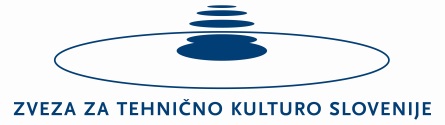 27. regijsko srečanje mladih raziskovalcev Spodnjega Podravja in Prlekije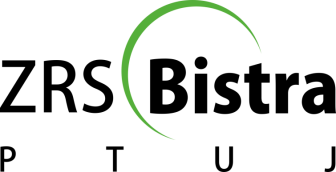 PODATKI O ŠOLI, AVTORJIH IN MENTORJIH RAZISKOVALNE NALOGEPODATKI O ŠOLI, AVTORJIH IN MENTORJIH RAZISKOVALNE NALOGEPODATKI O ŠOLI, AVTORJIH IN MENTORJIH RAZISKOVALNE NALOGEPODATKI O ŠOLI, AVTORJIH IN MENTORJIH RAZISKOVALNE NALOGEPODATKI O ŠOLI, AVTORJIH IN MENTORJIH RAZISKOVALNE NALOGENaslov raziskovalne naloge/ inovacijskega predlogaNaziv šoleNaslov šoleAvtor/jiAvtor/jiAvtor/jirojen/arojen/a1. 1. 1. 2. 2. 2. 3. 3. 3. Mentor, Somentor/jaMentor, Somentor/jarojen/arojen/aizobrazba1. 1. 2. 2. 3. 3. Kraj in datum:Žig šole: